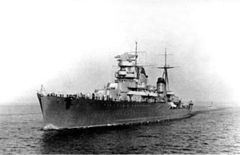 Крейсер | ВМФ СССРМаксим ГорькийСлужба СССР (1938 - 1958)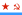 Исторические данныеОбщие данныеЭУреалдокЭкипажБронированиеВооружениеОднотипные корабли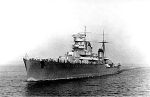 Крейсера проекта 26-бис «Максим Горький» — это тип советских крейсеров времен Второй Мировой войны. Данный проект являлся модернизированным крейсером типа «Киров».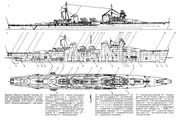 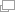 Январь 1937 года командующий Краснознаменным Балтийским Флотом - Л.М.Галлер, осмотрев достраивающийся крейсера "Киров", поставил вопрос о переделке на нем ходовой и боевой рубок и ряда других модернизаций. Учитывая большую готовность двух кораблей, было решено достраивать их по проекту 26, а доработки произвести только на последующих проектах. Об изменение проекта 26, решение приняли в апреле 1937 года. Работы выполнялись в ЦКБ-17, главным конструктором А.И.Маслова. В модернизированном проекте, получившем название "проект 26-бис", который был утвержден в конце 1937 года, были оставленны основные элементы корпуса, машинно-котельная установка и вооружение. Толщину броневого пояса, траверзных переборок, лобовых стенок и крыш башен главного калибра укрупнили до . Усилили малокалиберную зенитную артиллерия - , установок стало 9. Четырехногую фок-мачту заменили башенной. Это улучшило круговой обзор из боевой рубки, снизило вибрацию на Командно-Диспетчерском Пункте, уменьшало высоту силуэта крейсера, расширилась зона обстрела 100-мм орудий на носовых углах. Для более увеличенной дальности плавания, запас топлива довели до 1660т, при этом сократили запас бензина для авиации. На крейсерах проекта 26-бис установили более совершенные на тот период времени, системы приборов управления стрельбой главного калибра ПУС "Молния-АЦ" и МПУАЗО "Горизонт-2", а также катапульта ЗК-1 отечественного производства. Деревянную мебель заменили на дюралевую. Кормовой запасной командный пункт выполнили стальным, а не дюралевым как на проекте 26. В результате модернизации проекта нормальное водоизмещение увеличилось до 8882т, при средней осадке 5,87м. Но в основном корабли проекта 26 и 26-бис, по своим элементам были неотличимы.Общая оценка проектаКрейсера типа «Киров» (проект 26) — это важнейший исторический этап советского судостроения. Для предвоенного времени проект 26 стал воплощением достижений отечественной науки и техники, по своим параметрам соответствовал зарубежным образцам. Основными достоинствами данного проекта, было необычайно сильное артиллерийское вооружение, с высокой степенью автоматизации управления огня, мощная энергетическая установка и высокая скорость хода. Весьма надежные были средства обеспечения живучести корабля, а также противопожарные системы тушения огня. Сам, корабль отличался комфортными условиями для экипажа.Проекты крейсеров 26 и 26-бис, показали хорошие результаты в боевых действиях в годы Великой Отечественной войны, хотя их боевые действия не велись в классическом виде, с крейсерами и другими крупными кораблями. Эффективность главного калибра при стрельбе по наземным целям была высокой. Системы ПУС и МПУАЗО главного калибра показали высокую эффективность. К сожалению крейсерами данного типа торпедное и противолодочное оружие не применялось из-за особенностей боевых действий на Балтике во времена Великой Отечественной Войны. Новые крейсера не использовались для активных постановок минных заграждения. Авиационное вооружение также осталось невостребованным, но это не означает что оно было там лишним (ведь крейсера иностранного производства с успехом применяли самолеты-разведчики). В годы Великой Отечественной войны крейсера с успехом подтвердили высокие качества главного калибра, надежность главных турбозубчатых агрегатов и котлов, отличную маневренность, мореходность и остойчивость кораблей, высокую живучесть кораблей. Они показали хорошую стойкость к воздействию оружия противника.Но и недостатки проектов 26 и 26-бис - а это отказ от кормового Командного Диспетчерского Пункта и кормового ЦАП, уменьшенное бронирование, уменьшенный запас топлива, уменьшенный боезапас 100-мм орудия, отказ от запасных торпед и т.д., явились следствием того что заказчик сильно уменьшил их водоизмещения в целях достижения максимальной скорости. В заключение отметим, что данные корабли проекта 26 и 26-бис в ряду крейсеров, созданных в конце 1930 и начале 1940-х, занимают промежуточное положение. По калибру орудий они находились между легкими крейсерами с 6-дюймовыми орудиями и тяжелыми с 8-дюймовыми, а по сочетанию брони и скорости хода — между французскими крейсерами типа «Турвиль», не имевшими бортовой брони, но со скоростью до 40 узлов, и английскими и американскими, хорошо бронированными, но со скоростью 32—33 узла. Но опыт создания крейсеров проектов 26 и 26-бис и их участия в боях был учтен при создании новых типов кораблей этого класса, вступивших в строй в послевоенный период.Постройка корабляКрейсера проекта 26-бис строились на ленинградском заводе № 189 имени С.Орджоникидзе, николаевском заведе № 198 имени А.Марти и заводе № 199 в Комсомольске-на-Амуре. Ленинградский и Николаевский заводы уже имели опыт постройки крейсеров проекта 26. В то время как завода № 199, вступила в строй только в июле 1936 года.
В создании крейсеров проекта 26-бис, так же, участвовали многие предприятий страны к примеру: Харьковский электро-механический и турбогенераторный завод поставлял ГТЗА; Новокраматорский — корпуса для турбин; Ижорский — основную броню; «Большевик» — орудия главного и универсального калибров; завод № 198 имени А.Марти — башенные установки; завод имени М.И.Калинина — 45-мм установки 21-К и 37-мм и автоматы 70-К; Ковровский — пулеметы ДШК; сталинградский завод «Баррикады» — гребные валы; Ленинградский завод подъемно-транспортного оборудования имени С.М.Кирова — катапульты; а завод №212 «Электроприбор»—приборы управления стрельбой; Зеленодольский завод № 340 — рулевые машины.
Головным крейсером проекта 26-бис стал «Максим Горький», заложенный 20 декабря 1936 года на Ленинградском заводе № 189, а 14 января 1937 года на Николаевском заводе № 198 заложили второй крейсер проекта 26-бис — «Молотов». Также на данных предприятиях в 1937-м году началась обработка корпусной стали последующих двух крейсеров проекта 26-бис, для ТихоОкеанского Флота, данные корабли должны будут строиться на заводе № 199.
«Максим Горький» (главный строитель Н.Ф.Мучкин, затем В.С.Боженко), спущен на воду 30 апреля 1938-го года. Швартовные испытания начались 16 апреля 1939 года, а в мае опробованы ГТЗА (без винтов). После устранения недостатков корабль поставили в кронштадтский док , где с сентября по октябрь провели осмотр и очистку подводной части, а также опытное определение остойчивости. В тот же период установили винты. Начиная с 22 сентября, в течении двух дней, крейсер совершил первый выход в море. Ответственным сдатчиком от завода назначили М.М.Михайловского. Председателем приемной комиссии в 1939 году был М.М.Долинин, а в 1940-м — капитан 1 ранга М.Ф.Белов. С середины октября по 1 ноября 1939 года корабль прошел заводские ходовые испытания, совмещенные с государственными по указанию НК ВМФ, не имея 100-мм орудий, СПН, катапульты, дизель-генераторов и зенитного автомата стрельбы. Они проходили на Сескарском и Гогландском плесах в обстановке предвоенного и военного времени, в море корабль выходил в сопровождении тральщиков. Испытания показали надежную работу машинно-котельной установки. Скорость полного и максимального хода оказалась выше проектных. Начиная с зимы и по весну 1940 года на крейсере проекта 26-бис «Максим Горький» началась установка и оптимизация систем вооружения. Летом 1940 года начались последующие гос.испытания крейсера, а окончились 25 октября 1940 года подписанием приемного акта и заключительного протокола. За все время испытаний крейсера, данный корабль прошел более Но к сожалению при строительстве и испытание крейсера были и ЧП, так: 
2 сентября 1939 года, на территории завода был проведен митинг в связи с нападением Германии на Польшу, а также по поводу оказания помощи населению Западной Украины и Западной Белоруссии. После его окончания рабочие и моряки устремились с берега на корабль. Часовой, проверявший пропуска, находился на палубе, на сходнях скопилось около 70 человек. Не выдержав такой массы, сходня обломилась, и люди упали с 15-метровой высоты на бетонное дно дока. 14 человек разбились насмерть, 23 умерли в госпитале от полученных травм. 
9 декабря 1939 года военпред и представитель завода спустились в цистерну авиационного топлива для проверки противопожарной системы. Хотя они и имели аппараты КИП, но оба погибли от удушья. 
4 июня 1940 года в море на ходу в котельном отделении № 4 вырвало прокладку фланца паропровода, ошпарило 5 моряков и рабочих сдаточной команды.12 декабря 1940 года «Максим Горький» был принят в состав флота и был поднят военно-морской флаг. Крейсер признавался вполне современным кораблем, способным выполнять боевые задачи своего класса.Строительство второго крейсера проекта 26-бис «Молотов» началось на заводе № 198. На воду крейсер «Молотов» был спущен 4 декабря 1939 года. Заводские испытания провели с 11 ноября 1940 по 18 марта 1941 года, а государственные с 19 марта по 31 мая. На ходовых испытаниях крейсер проекта 26-бис «Молотов» показал лучшие для крейсеров проекта 26-бис результаты. 14 июня 1941 года корабль вступил в состав ЧФ.Постройка двух тихоокеанских крейсеров, заложенных 12 июня и 26 августа 1938 года, затянулась из-за неполной готовности цехов завода №199, задержек поставок с заводов-контрагентов и трудностей военного времени. К примеру, гребные винты пришлось вывозить из блокадного Ленинграда, а валы извлекать из-под развалин завода «Баррикады» в Сталинграде. Вместо универсальных 100-мм пушек на кораблях тихоокеанского флота установили восемь одно-орудийных 85-мм установок 90-К. Из-за отсутствия катапульт, для усиления зенитного вооружения на их месте установили шесть 37-мм автоматов.Первый тихоокеанский крейсер проекта 26-бис «Калинин»(главный строитель А.З.Голланд), построенный с помощью ленинградского завода № 189, был выведен из дока 8 мая 1942 года и перебазирован на дальний восток для последующего окончания строительства. По окончание гос.испытаний председатель приемной комиссии и командир корабля (капитан 1 ранга А.В.Волков) подписали приемный акт с замечанием об отсутствии на крейсере авиационного вооружения. В состав ТОФ крейсер вошел 31 декабря 1942 года. Приемный акт был утвержден заместителем Наркома ВМФ СССР адмиралом Л.М.Галлером 20 февраля 1943-го. Второй тихоокеанский крейсера проекта 26-бис «Лазарь Каганович», строившегося с помощью николаевского завода № 198. По ряду причин вывели из дока только 7 мая 1944 года. С 15 по 26 августа 1944 года был осуществлен перевод крейсера на Дальний Восток. 30 октября были завершены ходовые испытания, а под конец года провели государственные испытания. При испытаниях обнаружили недостаточный зазор в боевом штыре второй башни ГК, затруднявший ее поворот. Также были не завершены работы по установке брони на торпедных аппаратах и элеваторах, бензохранилищах, а также не были завершены работы по замеру магнитного поля и регулировке размагничивающего устройства. Но 6 декабря Крейсер условно сдан флоту. ГКО постановлением от 7 января 1945 года обязал Наркомсудпром закончить бронирование торпедных аппаратов и бензохранилища к маю того же года. Акт был подписан лишь 29 января 1947 года.Программа военно-морского судостроения на 1933—1938 годы предусматривала строительство 8 легких крейсеров, а программа «крупного морского судостроения», утвержденная Совнаркомом 26 июня 1936 года, — 15 крейсеров типа «Киров» (8 для ТОФ, 3 - КБФ, 4 — ЧФ) в течение 1937— 1943 годов. Но эти планы полностью не были осуществлены. В течение 9 лет были построены шесть кораблей: по проекту 26 - «Киров» и «Ворошилов»,а по проекту 26-бис - «Максим Горький», «Молотов», «Калинин» и «Лазарь Каганович».УстройствоКорпус и Архитектура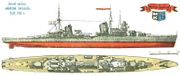 Корпус крейсера проекта 26-бис «Максим Горький» был полностью принят по проекту 26. Он был клепаным, с полубаком и транцевой кормой, имел две палубы — верхнюю и нижнюю (броневую) и две платформы. На протяжении 61—224-го шп. корпус имел двойное дно. Высота борта на миделе и в корме составляла , в носу — . Начальная метацентрическая высота по техническому проекту при нормальном водоизмещении достигала . Погибь верхней палубы — . Впервые в практике советского судостроения нижняя часть полубалансирного руля и кромки гребных винтов выступали за основную линию на , в результате чего маневренность крейсера улучшилась. Корпус разделялся на 19 водонепроницаемых отсеков, в главных переборках отсутствовали двери или какие-либо лазы под нижней (броневой) палубой. Непотопляемость корабля обеспечивалась при затоплении трех любых отсеков.Энергетическая установкаГлавная энергетическая установка крейсера проекта 26-бис «Максим Горький» по размещению и составу была идентичной, крейсерам проекта 26. Она находилась в восьми смежных отсеках в средней части корпуса и компоновалась в два автономных эшелона. Два главных турбозубчатых агрегата номинальной проектной мощностью .с. каждый размещались автономно в носовом и кормовом машинных отделениях. ГТЗА ТВ-7, которые, по лицензии фирмы «Ансальдо», выпускал Харьковский электромеханический и турбогенераторный завод (ХЭТЗ), по сравнению с итальянскими, развивали большую мощность и были более экономичными. Носовой работал на винт правого борта, а кормовой — на винт левого борта. Бронзовые трехлопастные винты имели диаметр . Главные котлы — водотрубные, шатрового типа — находились в автономных водонепроницаемых отделениях и обеспечивались двойным комплектом вспомогательных механизмов и теплообменных аппаратов. Их паропроизводительность— 106 т/ч перегретого пара с давлением 25 кг/см2 и температурой 325 °С. Запас питательной воды пополнялся из испарителей, установленных в котельных отделениях № 3 и № 6. Для обеспечения паром системы отопления, бытовых нужд и работы механизмов на стоянке служили два вспомогательных котла производительностью по 6,5 т/ч насыщенного пара давлением 25 кг/см2. Они располагались в кормовой надстройке, дымоходы от них выводились во вторую трубу вместе с дымоходами главных котлов кормового эшелона.БронированиеБроневая защита, по сравнению с проектом 26, была заметно усилена. Толщину броневого пояса и броневых траверзов на 61-м и 219-м шп. увеличили до  (на «Кирове» — ). Также до  возросла толщина брони передних стенок и крыш башен главного калибра и их барбетов и до  — горизонтальная и вертикальная защита рулевого и румпельного отделений.ОборудованиеНа крейсера проекта 26-бис устанавливалась та же система радиовооружения «Блока-два-да», которая была разработана для проекта 26. Не менялся и состав аппаратуры, а также ее размещение, кроме поста УКВ связи — из-за изменения архитектуры носовой надстройки. Для светосигнальной и визуальной связи служили пять 45-см прожекторов, фонари системы Семенова и типа «Ратьер», стереотрубы, бинокли, сигнальные флаги и ракеты. На крейсерах проекта 26-бис устанавливались модернизированные станции звукоподводной связи «Арктур-МУ-М». Штурманское оборудование состояло из двух комплектов гирокомпасов «Курс-2», до 20 репитеров, двух одографов «Сперри-Вилье» и курсографа «Курс-И». Имелись также четыре-пять 127-мм (5-дюймовых) магнитных компасов (2 главных и 2—3 путевых), два комплекта вертушечного (гидродинамического) лага «ГО марка III» 2-й модели, два комплекта эхолота ЭМИ-2 с одной парой вибраторов. Корабли снабжались радиопеленгатором «Градус-К», его антенна размещалась на фок-мачте.Экипаж и обитаемостьЖилые, общественные, бытового обслуживания, пищеблока, медицинского назначения и санитарно-гигиенические помещения — такие же, как у крейсеров проекта 26. Численность экипажа из-за установки дополнительного зенитного вооружения увеличилась. При вступлении в строй на «Максиме Горьком» насчитывалось 56 человек начсостава, 159 младших командиров, 682 краснофлотца — всего 897 чел. По мере дальнейшего усиления зенитной артиллерии, установки радиолокационных станций и другого оборудования, штат экипажа вырос еще больше. К 1944 году на «Максиме Горьком» находилось 963 человека. Двухъярусные койки в кубриках пришлось заменять трехъярусными.Вооружение и авиагруппыГлавный калибр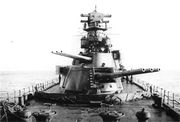 Артиллерия главного калибра была такой же, как на крейсерах проекта 26 и состояла из девяти 180-мм орудий Б-1-П в трех трехорудийных башенных установках МК-3-180. Боекомплект включал 900 (по 100 на орудие) выстрелов; в перегруз можно было принять 942 выстрела. 180-мм орудия Б-1-П с длиной ствола в 57 калибров поставлял завод «Большевик». Установки МК-3-180 разработал Ленинградский металлический завод (он же изготовил первые три башни для крейсера «Киров»), затем производство их передали на николаевский судостроительный завод № 198 имени Марти, который по чертежам ЛМЗ изготавливал башни для последующих крейсеров проектов 26 и 26-бис.Система управления огнёмСистема приборов управления стрельбой (ПУС) «Молния-АЦ» крейсеров проекта 26-бис отличалась от ПУС «Молния», установленной на «Кирове» и «Ворошилове», не только наличием более совершенного ЦАС-1, но и рядом дополнительных новшеств. Например, преобразователем координат (ПК), с помощью которого стабилизировалась в пространстве траектория полета снарядов. В «Молнии-АЦ» для учета углов крена использовалась гировертикаль «Шар», входящая в систему приборов управления огнем зенитной артиллерии «Горизонт-2». Теперь ПУС позволяли осуществлять стрельбу по невидимой цели при корректировке огня с самолета. Таким образом, крейсера проекта 26-бис могли реализовать свою артиллерию на полную дальность. Командно-дальномерный пост КДПЗ-6 находился на башенноподобной мачте. Это снизило вибрацию на полном ходу, но одновременно уменьшило высоту расположения КДП над водой ( против  на проекте 26). Изменение архитектуры носовой надстройки привело к иному размещению и двух носовых 90-см боевых прожекторов типа МРЭ-Э9.0-2. В 1944 году на крейсерах установили радиолокационные станции управления огнем.Универсальная артиллерия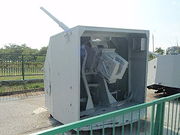 100-мм корабельная пушка образца 1940 года (Б-34) — советское универсальное корабельное 100-мм орудие. Артустановка Б-34 была спроектирована в КБ завода «Большевик» под руководством И. И. Иванова в 1936 году. Первые Б-34 устанавливались на крейсерах проекта 26 («Киров») без электропривода и управлялись вручную. В 1940 году Б-34 были доведены и приняты на вооружение.
Универсальное корабельное орудие состояло из свободной трубы, кожуха и казённика. Затвор — горизонтальный клиновой, механизм полу-автоматики пневматического действия (впоследствии заменён на пружинный). Досылка патронов принудительная, пневматическим досылателем. Шит из противопульной брони с подвижным щитком, закрывающим амбразуру. Управление зенитным огнём осуществлялось с помощью системы МПУАЗО «Горизонт».
Орудия Б-34 устанавливались на балтийских и черноморских крейсерах проектов 26, 26-бис и 50, эсминцах, лидерах, сторожевых кораблях (пр. 29, 42, 50) и батареях береговой обороны (четырёхорудийная № 394 на м.Пенай в Цемесской бухте; двухорудийная батарея № 668 на кронштадтском форте «Князь Меньшиков»).Зенитная артиллерияЗенитная артиллерия дальнего бояЗенитная артиллерия дальнего боя крейсеров проекта 26-бис состояла из шести 100-мм универсальных установок Б-34, расположенных на кормовой надстройке по три на борт (две батареи). Для каждого орудия имелось по 300 унитарных патронов. В перегруз корабли проекта 26-бис принимали 2000 снарядов.
Управление стрельбой 100-мм орудий осуществлялось системой морских приборов управления артиллерийским зенитным огнем (МПУАЗО), состоящей из двух стабилизированных по углу крена постов наводки (СПН) с трехметровыми дальномерами типа ДМ-3, зенитным автоматом стрельбы (ЗАС) и системы синхронной силовой передачи (СССП). СПН располагались побортно на 1-м ярусе носовой надстройки, их стабилизацию обеспечивала гировертикаль. Здесь находились посты командиров батарей 100-мм орудий. Крейсера проекта 26-бис получили на вооружение усовершенствованные МПУАЗО «Горизонт-2» с ЗАС «Горизонт-2». Новые автоматы стрельбы обеспечивали стабилизацию траектории снаряда путем трансформации углов горизонтального и вертикального наведения через преобразователь координат.
Корабли проекта 26-бис отличались друг от друга зенитными артиллерийскими установками дальнего боя. «Максим Горький» и «Молотов» имели штатные Б-34. Но в 1940 году их выпуск завод «Большевик» прекратил, на Кировском заводе началась подготовка к производству улучшенного образца — Б-34-У. Великая Отечественная Война и блокада Ленинграда помешали этим планам, и поэтому выпуск этих универсальных установок передали на Красноярский завод № 4 имени Ворошилова. Таким образом, для тихоокеанских крейсеров, достраивавшихся в годы войны, «соток» не оказалось.
В июле — августе 1941 года прошла испытания 85-мм корабельная зенитная установка 90-К, спроектированная в КБ завода № 8 имени М.И.Калинина. Установками 90-К вооружались крейсера «Калинин» и «Лазарь Каганович». Зенитная установка 90-К имела меньшие габариты, чем Б-34, поэтому на тихоокеанских крейсерах проекта 26-бис удалось разместить по 8 таких установок. В 1942 году изготовили всего четыре орудия 90-К, поэтому «Калинин» был сдан с 76-мм артустановками 34-К — их заменили на 90-К только в мае 1943 года.Зенитная артиллерия ближнего бояЗенитная артиллерия ближнего боя состояла из девяти 45-мм полуавтоматов и четырех 12,7-мм пулеметов ДШК. Как и на крейсерах проекта 26, система специального управления отсутствовала, управление и целеуказание осуществлялось командирами батарей. Дистанция до цели измерялась полутораметровыми дальномерами ДМ-1,5.
Во время войны крейсера проекта 26-бис вооружались 37-мм автоматическими установками 70-К взамен 45-мм полуавтоматов 21-К. Причем 37-мм автоматы ставились не только вместо 45-мм пушек, но и на крышах башен, вместо снятых катапульт и т.д. Их количество доходило до 15 единиц (на тихоокеанских крейсерах — до 21). После капитального ремонта и модернизации крейсера проекта 26-бис «Молотов», на его борту были установлены 37-мм спаренные автоматические зенитные установки В-11. Во время Отечественной войны на балтийских и черноморских крейсерах разместили по два 12,7-мм счетверенных пулемета «Виккерс» (Vickers Mk-lll), поставляемых по ленд-лизу из Великобритании.Минно-торпедное вооружениеТорпедное вооружение Крейсера проекта 26-бис имели по два 533-мм торпедных аппарата, располагавшихся по бортам в средней части корабля. Боекомплект составлял 6 торпед только в аппаратах, запасных не было. Проектом предусматривалась установка аппаратов 39-Ю, как и на крейсерах проекта 26.
«Молотов» вооружили более совершенными аппаратами 1-Н, разработанными в 1938—1939 годах. Они имели комбинированную систему стрельбы — пороховую и воздушную, с массой порохового заряда . Скорость вылета торпеды из аппарата повысилась, по сравнению с 39-Ю, в 1,5 раза. Новый аппарат имел несколько большие габариты (9230 х ) и массу (). Торпедные аппараты снабжались приборами центральной полуавтоматической наводки, входящими в состав систем приборов управления торпедной стрельбой (ПУТС) «Молния».
Противолодочное вооружение состояло из больших и малых глубинных бомб, кормовых бомбосбрасывателей и бомбометов БМБ-1. По проекту крейсера имели 20 ББ-1 и 30 БМ-1, но во время войны принимали до 30 ББ-1 и до 60 БМ-1 и несли по 2—4 бомбомета. На крейсерах проекта 26-бис, также как и на их предшественниках типа «Киров», отсутствовали средства обнаружения подводных лодок. Станция звукоподводной связи «Арктур-МУ-И» функцию шумопеленгаторной выполнять не могла. В перегруз крейсер принимал на верхнюю палубу 164 мины заграждения образца 1912 года или 100 мин КБ-1. Для их приемки предусматривались рельсы протяженностью . В воду мины сбрасывались по двум кормовым скатам.Противоминное вооружениеПротивоминное вооружение. Защита от якорных мин обеспечивалась, как и у кораблей проекта 26, четырьмя параванами-охранителями К-1, размещенными на тележках у барбета 2-й башни главного калибра. 6 июня 1941 года главный военный совет ВМФ принял решение «Об оборудовании боевых кораблей размагничивающими устройствами в 1941 году», согласно которому в течение III и IV кварталов намечалось оборудовать такими устройствами все крейсера. Устанавливать их пришлось уже во время войны. В августе того же года в заводских условиях, во время аварийно-восстановительного ремонта, был оборудован штатной системой ЛФТИ «Максим Горький». К осени закончили монтаж размагничивающего устройства на «Молотове». В декабре 1942-го на крейсере «Калинин» смонтировали более совершенное размагничивающее устройство, разработанное на основе проведенных исследований и накопленного опыта.Авиационное вооружение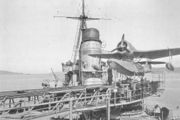 Авиационное вооружение, такое же, как у крейсеров проекта 26, включало два самолета и катапульту. Последняя размещалась в средней части корабля между трубами. Взлет самолета осуществлялся при развороте катапульты на угол в пределах 60°—120°. Самолеты стояли на специальных площадках у первой трубы. Их крылья для удобства хранения могли складываться назад.
Крейсера проекта 26-бис получили самолеты-разведчики КОР-1, созданные в таганрогском ЦКБ морского самолетостроения и принятые на вооружение до создания более совершенной машины. Предназначенный для их замены корабельный разведчик КОР-2 проектировался по схеме летающей лодки. 
На крейсерах «Максим Горький» и «Молотов», в отличие от крейсеров проекта 26, имевших немецкие катапульты, установили отечественные ЗК-1 производства Ленинградского завода ПТО имени Кирова (главный конструктор Бухвостов). По своим характеристикам они были близки к немецким К-12: разгонная скорость , длина , масса 27 т. Авиационное вооружение на тихоокеанских крейсерах при их сдаче отсутствовало, а катапульты ЗК-26 установили уже после войны (с самолетами КОР-2).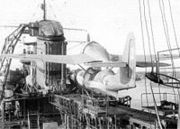 Наиболее интересные испытания проходили на крейсере «Молотов», где по решению ГКО от 12 сентября 1943 года взамен старой установили модернизированную катапульту ЗК-1а. В Батуми в августе 1944-го с нее запускали грузовые макеты — «болванки», а в следующем месяце в Новороссийске начались сдаточные испытания. В акте от 24 октября того же года записано: «Катапульта, проверенная многократными пусками самолетов Бе-4 и «Спитфайр», работает отлично и может быть допущена к эксплуатации». Взлеты английского колесного истребителя и советской летающей лодки с одной и той же направляющей подтвердили универсальность и высокие качества ЗК-1а. В 1945 году на крейсере «Лазарь Каганович» опробовали усовершенствованную катапульту ЗК-26 — в районе Владивостока были проведены ее испытания 12 стартами самолета КОР-2.
Авиация крейсеров в боевых условиях не применялась. В начале войны самолеты сняли с кораблей, но они по-прежнему числились в составе элементов их вооружения. Во время восстановительного ремонта «Максима Горького» в 1941 году с него демонтировали катапульту, чтобы на ее месте установить дополнительные зенитные орудия. В октябре 1947 года катапульты демонтировали на всех крейсерах.История службы корабляПредвоенный периодОфициально не вступивший еще в строй головной крейсер проекта 26-бис «Максим Горький» 27 июля 1940 года принял участие в военно-морском параде на Неве в честь Дня ВМФ. 
13—14 декабря 1940 года, после поднятия флага, совместно с дивизионом новых эсминцев он перебазировался в Таллин.
4 мая следующего года крейсер вышел на рейд для отработки задач боевой подготовки, а затем выполнял учебные стрельбы, в том числе три — главным калибром.
14 июня в составе ОЛС он перешел из Таллина в Усть-Двинск.Военный годыВ первый же день войны отряд минных заградителей и эсминцев под флагом командующего эскадрой КБФ контр-адмирала Д.Д.Вдовиченко начал постановку оборонительного минного заграждения в устье Финского залива. Для прикрытия его от ударов противника со стороны моря в 17.57 из Усть-Двинска вышел отряд кораблей под командованием начальника штаба ОЛС капитана 2 ранга И.Г.Святова в составе крейсера «Максим Горький» и эсминцев «Гневный», «Гордый» и «Стерегущий».
Корабли миновали Ирбенский пролив и около трех часов ночи 23 июня, снизив скорость до 18 узлов, начали маневрирование вблизи маяка Тахкуна, следуя переменными курсами.
В 3.35 в 16—  к северо-западу от маяка подорвался на мине эсминец «Гневный» — ему оторвало носовую оконечность корпуса. Сразу же после этого «Максим Горький» и «Стерегущий» повернули «все вдруг» на обратный курс.
В 4.21 крейсер подорвался на мине в точке с координатами 59°20' с.ш. и 22°00' в.д. Центр взрыва пришелся на левый борт около 24-го шп. на высоте 1,5—2 м. от киля. Носовая оконечность корпуса, оторванная по линии, соединяющей центр взрыва с 47-м шп. на палубе полубака, перевернулась вверх форштевнем и быстро затонула. Район повреждений ограничивался 55-м шп. Траверзная переборка на 61-м шп. не пострадала и сохранила водонепроницаемость. Чтобы устранить дифферент на нос, были затоплены кормовые дифферентные и креповые отсеки, а затем и кормовое подбашенное отделение. Переборки на 61-м и 83-м шп. подкрепили деревянными упорами.
В 4.31 командир, боясь разрушения носовой переборки, дал задний ход. Но крейсер описывал циркуляцию и не слушался руля. Командир пошел на риск и дал машинами «малый вперед». Траверзная переборка выдержала, скорость постепенно повысили до 8 узлов. После ряда мероприятий, осуществленных личным составом по обеспечению живучести, крейсер пошел своим ходом, развивая до 12 узлов (при этом машины давали 109 об/мин, что соответствовало 16 узлам в нормальных условиях). Командир крейсера решил не возвращаться в Таллин, а идти к ближайшему берегу — острову Вормси. На переходе сигнальщики трижды сообщили об обнаружении подводных лодок. Каждый раз корабль, сохранивший свою боеспособность и подвижность, выполнял маневр уклонения от возможных атак и открывал огонь из 100-мм и 45-мм орудий.
В 8.30 «Максим Горький», сопровождаемый эсминцем «Стерегущий», подошел к юго-западной оконечности острова Вормси, но стать на якорь не мог, поскольку становые якоря затонули вместе с носовой оконечностью, а стоп-анкер был потерян в результате сотрясения от взрыва. Чтобы крейсер не вынесло течением на камни, его приткнули носом к мели и приняли балласт в носовые отсеки с таким расчетом, чтобы он сел на грунт носовой частью в районе 46—70 шп., а винты и руль оставались на глубине, даже если корабль развернет течением.
В 12.40 к «Максиму Горькому» подошел лидер «Минск» под флагом командующего эскадрой. Д.Д.Вдовиченко осмотрел повреждения крейсера и определил необходимые мероприятия для его дальнейшего перехода. В помощь поврежденному кораблю был сформирован отряд, который возглавил командир ОВРа главной базы капитан 2 ранга А.А.Милешкин (флаг на БТЩ-208 «Шкив»). В него вошли дивизион БТЩ, эсминцы «Артем» и «Володарский», 5 катеров МО, спасательное судно «Нептун» и гидрографическое судно «Лоод».
В 21.15 от сигнальщиков крейсера поступил доклад о якобы обнаруженной подводной лодке, и правая 100-мм батарея дала по ней два залпа.
В 21.35 из Таллина подошли дивизион БТЩ, буксир «Зарница» и вспомогательное судно «Кама».
В 23.55 на «Каму» было выгружено 1200 180-мм полузарядов из погребов 1-й и 2-й башен и 6 боевых зарядных отделений торпед.
В 7.35, 24 июня прибыли эсминцы «Артем» и «Володарский». К 8 часам утра водолазные работы завершили. На разрушенную часть носовой оконечности был надет пластырь. Перед переборкой 61-го шп. установили деревянный барьер для защиты ее от ударов волн. Из бревен, пластыря и парусины соорудили фальшнос для уменьшения сопротивления.
В 9.00 подошедшее спасательное судно «Нептун» приняло буксирный трос с кормы крейсера, а «Зарница» — с носа. Из носовых отсеков откачали воду.
В 9.44 корабль сошел с мели.
В 9.53 крейсер отдал кормовой буксир, а в 10.09 начал движение своим ходом. Весь караван двинулся в путь, головным шел БТЩ-208, за ним строем уступа влево еще три БТЩ, затем «Стерегущий», «Артем», «Володарский», концевыми шли крейсер и спасательное судно.
В 11.58 у банки Лайне головной БТЩ подорвался на магнитной мине и быстро затонул. На нем погибли командиры ОВРа и дивизиона БТЩ, а также все документы на переход. «Максим Горький» немедленно отработал назад и начал самостоятельно разворачиваться на обратный курс.
В 14.20 отряд вернулся к острову Вормси; по пути крейсер дважды открывал огонь из 100-мм орудий — по обнаруженному перископу (в 12.26) и самолету (в 12.52). Чтобы удержать корабль в проливе, с него подали буксир на спасательное судно «Нептун», вставшее на якорь. Однако задерживаться у Вормси было опасно — над кораблями то и дело появлялись вражеские разведчики.
В 18.00 с помощью спасательного судна, «Максим Горький» начал разворот для выхода из пролива.
В 18.12 он отдал буксир и пошел своим ходом. И.Г.Святов повел крейсер не по фарватеру, а вблизи берега, по малым глубинам, имея под килем не более  воды. Головным шел БТЩ-218, за ним — остальные тральщики, эсминец «Артем», в кильватер ему — «Максим Горький», справа от крейсера — «Стерегущий», три ТКА и два МО, слева — «Володарский» и столько же катеров.
В ночь на 25 июня отряд прибыл на Таллинский рейд. Снова был подан буксир на вставший на якорь «Нептун».
В 6.42 три буксира повели крейсер в Купеческую гавань, и в 8.40 он ошвартовался у Северного мола. После тщательного обследования повреждений офицеры техотдела флота подтвердили, что крейсер может идти в Кронштадт. Переход был намечен на 27 июня. Приняли решение идти по прибрежному фарватеру.
В 2.16 «Максим Горький» в охранении трех эсминцев и катеров МО вышел за тралами шести БТЩ, шедших в строю двойного уступа. На переходе тральщики подсекли 4 мины. Из Нарвского залива в Лужскую губу отряд прошел через сложный пролив Хайлода, где до войны не появлялся ни один крупный корабль.
В 18.30 крейсер был на Большом Кронштадтском рейде. При переходе из Таллина в Кронштадт он развивал до 13—14 узлов, большая скорость грозила опасностью — от напора воды могла разрушиться переборка 61-го шп.
В 20.00 буксир КП-1 провел корабль в ворота гавани, а в 20.44 он вошел в док имени Велещинского.
В 5.00 28 июня с него выгрузили весь боезапас, а в 15.15 «Максим Горький» встал на кильблоки.Выполнять срочные восстановительные работы поручили заводу № 189. В Кронштадт прибыла группа специалистов завода под руководством главного инженера В.С.Боженко. После обсуждения было решено построить на стапеле завода новую носовую оконечность, спустить ее на воду, отбуксировать в Кронштадт и затем соединить в доке с корпусом корабля. Такой способ восстановления одобрили главный конструктор корабля А.Й.Маслов и видный ученый-кораблестроитель член-корреспондент АН СССР Ю.А.Шиманский. Ответственным руководителем по ремонту крейсера назначили старшего строителя А.С.Монахова, от ЦКБ-17 была выделена оперативная группа во главе с Н.А.Киселевым, от КБ завода № 189 — конструкторская группа под руководством П.Н.Кочерова.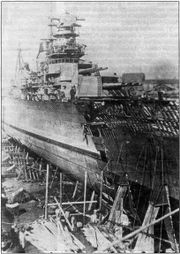 За восемь дней в доке были произведены обрезка и зачистка рваных участков обшивки и набора корпуса, определены места пристыковки новой носовой оконечности, произведен ремонт отдельных поврежденных участков корпуса. После этого корабль вывели из дока и поставили носом к стенке Морского завода.
3 июля на восточном стапеле завода № 189 начали постройку носовой оконечности, для которой удалось использовать отливки форштевня, клюзов и судовое оборудование недостроенных крейсеров проекта 68. Круглосуточный ударный труд четырехсот судостроителей позволил изготовить ее всего за 15 дней.
18 июля 150-тонную носовую оконечность спустили на воду с принятым для остойчивости водяным балластом (120 т). При спуске, в качестве меры предосторожности, ее поддерживал 200-тонный плавучий кран. В ночь с 20 на 21 июля носовую оконечность отбуксировали в Кронштадт и сразу же ввели в док — на тех же спусковых салазках, на которых она была спущена на воду со стапеля. Затем в док вошел и сам поврежденный крейсер. После откачки воды отсек подтянули, состыковали и заклепали. Чтобы обеспечить светомаскировку при проведении сварочных и газорезательных работ, над доком соорудили из брезента светонепроницаемый шатер, полностью закрывший носовую часть корабля. Во время ремонта были также исправлены погнутые кромки лопастей левого гребного винта и смонтировано размагничивающее устройство, а также сняты катапульта и 45-мм орудия, а на их месте установлены 10 37-мм автоматов 70-К.
2 августа корабль вывели из дока, а 12-го он вышел на рейд для проверки механизмов, оборудования, размагничивающего устройства и проведения ходовых испытаний. Вместо намеченных трех месяцев на восстановление «Максима Горького» ушло всего 43 дня.
18 августа четыре буксира ввели крейсер в Лесную гавань. Уже на следующий день его 100-мм орудия открыли огонь по самолетам противника.
24 августа он перебазировался из Кронштадта в Ленинград, пройдя по Морскому каналу без буксиров, и ошвартовался у Хлебного мола торгового порта.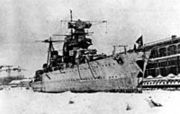 Крейсер был включен в систему артиллерийской обороны города, и 4 сентября его артиллерия впервые открыла огонь по наступавшим в районе Белоострова финским войскам. Затем «Максим Горький» участвовал в отражении сентябрьского штурма Ленинграда.
С 7 по 17 сентября, в период наиболее напряженных боев, он систематически обстреливал наступавшие вражеские войска в районе Красное Село, Тайцы. Так, 11 сентября корабль выполнил 10 стрельб главным калибром, выпустив 285 снарядов по немецким войскам.
С 12 сентября 100-мм орудия крейсера ежедневно открывали огонь по немецким самолетам, бомбившим порт. К середине месяца линия фронта настолько приблизилась к городу, что артиллерия противника получила возможность вести огонь прямой наводкой по неподвижному кораблю.
16-го числа в него попал один 127-мм снаряд, а 17-го — четыре (два пробили верхнюю палубу и надводный борт, третий — трубу, четвертый — надстройку; 7 моряков были убиты, 28 ранены, возникшие пожары быстро ликвидировали). Чтобы корректировать огонь своей артиллерии по кораблям, немцы в этот день в районе Красного села подняли аэростат с наблюдателями. Артиллеристы «Максима Горького» сделали по нему несколько выстрелов, после чего аэростат взмыл вверх и исчез (вероятно, перебило привязной трос).
21 сентября в крейсер попали три тяжелых снаряда, в результате был разбит ходовой мостик, девять моряков погибли, семерых ранило. Дальнейшая стоянка на открытой позиции грозила кораблю неминуемой гибелью. Его командир капитан 1 ранга А.Н.Петров с разрешения штаба эскадры сменил огневую позицию. Поскольку крейсер не мог развернуться в акватории порта, то он задним ходом, без помощи буксиров, против течения, прошел Морским каналом и укрылся в Гутуевском ковше, затратив на переход и швартовку всего 20 минут. Это был маневр, на который едва ли кто-нибудь отважился в мирное время.
22 сентября в 6.00 корабль отдал швартовы, и буксиры вывели его в Неву, поставив к левому берегу у завода № 194, а 23 сентября в 15.00 крейсер подошел к стенке завода № 189 для ремонта. Уже 3 октября его отбуксировали к Железной стенке торгового порта вблизи устья Фонтанки, хотя устранение повреждений продолжалось до 8-го числа. 22 и 24 октября противник обстреливал неподвижный корабль, и поэтому в дальнейшем при выполнении ответных стрельб командир крейсера старался менять позицию.
1 и 2 ноября «Максим Горький» четыре раза вел огонь по поселку Володарского, 22 и 23 — по батареям противника. Несмотря на то, что корабль менял места стоянки, ему не удавалось избежать попаданий. Так, 22-го вражеский снаряд попал в полубак перед 1-й башней.
29 ноября впервые позиции противника обстреливали из 100-мм орудий крейсера. 20, 23 и 25 декабря его артиллерия открывала огонь по узлам сопротивления немцев, содействуя войскам 42-й армии. Последние в 1941 году залпы «Горького» прозвучали 27 декабря. Поскольку 28 ноября 1941 года Военным советом КБФ было принято решение о прекращении отопления кораблей нефтью, с 5 декабря крейсер перевели на отопление углем; на корабле оставили лишь аварийный запас — 60 т мазута. Для утепления внутренних помещений верхнюю палубу покрыли толстым слоем шлака, на люки и входы сделали тамбуры. В целях маскировки борта и надстройки покрасили белилами.
Все стоявшие на Неве и в ее притоках корабли были объединены в группы, «Максим Горький» вошел в состав 2-й группы, базировавшейся в торговом порту. На зимний период ему установили оперативную готовность 6 суток, в постоянной готовности он должен был иметь одну башню главного калибра.
Зимой 1941/42 года неподвижно стоявший крейсер неоднократно обстреливался немецкой артиллерией. 21 января в него попал 6-дюймовый снаряд, в результате чего вышло из строя 100-мм орудие. Главный калибр корабля привлекался к контрбатарейной борьбе. 8 и 9 февраля «Максим Горький» обстреливал батареи противника на Вороньей горе, израсходовав 29 180-мм снарядов.
С 28 марта по 30 апреля 1942 года немцы осуществляли операцию «Айштосс» по уничтожению кораблей КБФ. 4 апреля немецкие бомбардировщики сбросили на «Максим Горький» более 70 бомб, две из них разорвались на стенке в 5—7 м от борта в районе 2-й башни, а одна — в воде, в 3—4 м от правого борта напротив боевой рубки. Однако крейсер отделался незначительными повреждениями. На следующий день налет повторился, и опять без результатов для Люфтваффе.
22 апреля крейсер обстрелял батареи противника в районе Лигово. Самым тяжелым днем для кораблей, стоявших на Неве, стало 24 апреля, когда «Максим Горький» атаковали 10 бомбардировщиков Ю-88, 12 пикировщиков Ю-87 и 15 истребителей Ме-109. Налет сопровождался артобстрелом, радисты крейсера засекли работу вражеского корректировщика, находившегося в районе стоянки корабля. Свыше 150 бомб и 50 снарядов разорвались буквально рядом. Прямых попаданий не было, но от осколков погибли три краснофлотца, пятерых ранило. На берегу загорелся портовый склад, а также стоявший по носу крейсера транспорт, для их тушения были посланы аварийные партии. Зенитчики «Максима Горького» в этот день сбили два самолета. Крейсеру следовало сменить стоянку, но лед был еще крепок, а буксиры и ледоколы не имели топлива. Налеты повторились 25 и 27 апреля, когда вслед за начавшимся артобстрелом корабль подвергся новым воздушным атакам. Всего 27 апреля рядом с крейсером разорвалось 15 авиабомб и около 100 снарядов, осколки которых сделали множество мелких пробоин. В этот день зенитчики «Максима Горького» сбили два Ю-87. При отражении налетов авиации противника на крейсере израсходовали в апреле 504 100-мм, 1377 37-мм снарядов и 2181 12,7-мм патронов. Прямых попаданий немцы не добились, но от сотрясений вышли из строя большинство приемников и передатчиков, дальномеры, котел № 3, лопнула лапа турбины низкого давления носового ГТЗА. Только вечером 28 апреля крейсер перевели к достроечной стенке завода № 196 (во время ремонта на нем дополнительно установили три 37-мм автомата).
В мае — июне 1942-го крейсер поддерживал своим огнем Невскую и Приморскую оперативные группы Ленинградского фронта, в августе он выполнил три стрельбы по батареям противника в районе совхоза «Беззаботное». Всего за 1942 год главный калибр крейсера провел 9 боевых стрельб, выпустив по немцам 86 180-мм снарядов.
Зимой 1942/43 года были капитально отремонтированы турбо-генераторы, выполнен ремонт дизель-генераторов и башен главного калибра, всю верхнюю палубу крейсера покрыли броневыми плитами толщиной 30 —  в два слоя (общий вес плит — 225 т).
Летом «Максим Горький» участвовал в контрбатарейной борьбе: 9 июля с позиции у завода «Судомех» и 17 августа от Железной стенки торгового порта крейсер обстреливал батареи фашистов в районе Знаменское, Коркули, израсходовав 106 снарядов главного калибра.
В январе 1944 года, накануне операции по снятию блокады Ленинграда, крейсер был включен в состав 2-й группы морской артиллерии. Корабли должны были разрушать узлы сопротивления, командные пункты, склады противника.
13 и 14 января орудия главного калибра «Максима Горького» произвели несколько выстрелов по вражеским укреплениям. Но основной удар пришелся на 15 января: 276 снарядов, или 27 т смертоносного металла обрушили в этот день его орудия на позиции неприятеля. Были отмечены три взрыва и большой пожар. С выходом наших войск на ближние подступы к основным узлам сопротивления немцев — Красное Село и Ропша на крейсера 2-й группы была возложена задача массированными огневыми ударами, чередующимися с методическим огнем, парализовать пути сообщения отходившей петергофско-стрельнинской группировки противника, уничтожать скопления его живой силы и техники.
С 16 по 19 января артиллерия крейсера выпускала в день от 60 до 140 снарядов; 24 января она содействовала наступлению 67-й армии и войск Волховского фронта на Тосненском направлении. За время проведения операции крейсер выпустил по врагу 701 снаряд главного калибра.
Указом Президиума Верховного Совета СССР от 22 марта 1944 года «За образцовое выполнение боевых заданий командования на фронте борьбы с немецко-фашистскими захватчиками и проявленные при этом личным составом доблесть и мужество» крейсер «Максим Горький» был награжден орденом Красного Знамени.
В июне 1944-го «Максим Горький» в составе 4-й артиллерийской группы поддерживал огнем своих орудий наступление частей Красной Армии на выборгском направлении, уничтожая укрепления линии Маннергейма. 9 июня крейсер выпустил 100 снарядов главного калибра по району Куоккала.
В 1941 — 1944 годах корабль выполнил 126 боевых стрельб, выпустил 2300 180-мм снарядов. Отражая налеты вражеской авиации, его зенитчики сбили пять самолетов.Послевоенные годы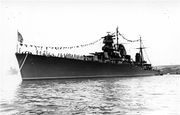 25 февраля 1946 года «Максим Горький» вошел в состав эскадры Южно-балтийского флота (4-й ВМФ), перешел в Лиепаю, а затем в Балтийск. На крейсере располагался штаб эскадры. В октябре того же года крейсер с пятью эсминцами находился в море на учениях. 7 ноября 1947 года он прибыл в Ленинград для участия в параде.
В декабре 1950-го на корабле проводились, и весьма успешно, испытания первого советского корабельного вертолета Ка-10 в присутствии главного конструктора Н.И.Камова. Для взлета и посадки аппарата на палубе юта нанесли белый квадрат размерами 7x7 м. Сам вертолет со снятыми лопастями установили на шкафуте у среза полубака. Площадку для стоянки выбрали очень удобную — винтокрылая машина не мешала даже стрельбе из главного калибра. Никаких других доработок на крейсере для ее эксплуатации не потребовалось, только во время полетов «срубался» кормовой флагшток. Методика выполнения взлета и посадки отрабатывалась при различных направлениях и скоростях воздушного потока над палубой. Для этого крейсер ходил разными курсами, изменяя скорость хода — от малого до полного. Первая посадка вертолета на палубу прошла 7 декабря.
Летом 1953 года «Максим Горький» перешел в Кронштадт, чтобы осенью встать на капитальный ремонт и модернизацию. 16 июня его включили в состав кораблей Кронштадтской военно-морской крепости. В июле того же года он в последний раз возглавил парад кораблей на Неве в честь Дня ВМФ, а в декабре встал на капремонт и модернизацию на завод № 194.
17 февраля 1956 года корабль был выведен из боевого состава КБФ и переформирован в опытовый крейсер, а 18 апреля 1959-го исключен из состава ВМФ и передан на слом.Командиры корабляА.Н.Петров - ?-1942 гг.И.Г.Святов - 1942-1943 гг.А.Г.Ванифатьев - 1943-1946 гг.Г.П.Негода - 1946 гг.Г.С.Абашвили - 1946-1948 гг.Г.П.Негода - 1948-1949 гг.П.М.Гончар - 1949-1951 гг.Галерея изображений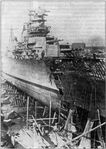 Июль . Ремонт после подравы носовой части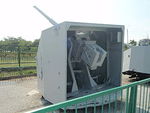 Универсальное 100-мм орудие.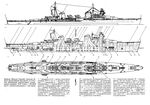 общий чертеж крейсера "Максим Горький"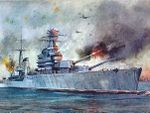 крейсера "Максим Горький" в бою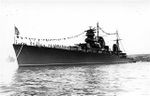 крейсера "Максим Горький" на рейде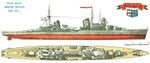 общий вид крейсера "Максим Горький"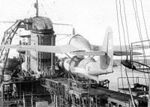 авиагруппа крейсера "Максим Горький"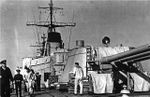 главный калибр крейсера "Максим Горький"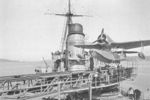 Катапульта и гидросамолет крейсера "Максим Горький"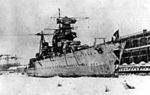 У пирса ленинградского торгового порта крейсера "Максим Горький"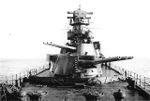 Главный калибр крейсера "Максим Горький"30 апреля 1938 года Спущен на воду8177 / 9792 т .Водоизмещение
(стандартное/полное)191,4 / 17,7 / 6,3 м. Размерения
(длина/ширина/осадка)56 чел.Офицеры70/ мм.Пояс/борт.Палуба70/50/50/ мм.           Башни ГК
(лоб/бок/тыл/крыша).Боевая рубка.Румпельное отделение